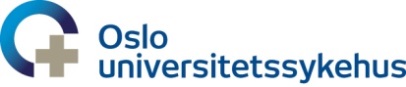 OSLO UNIVERSITY HOSPITAL AWARDS FOR EXCELLENT RESEARCHNomination form and CV: email to post.forskning@ous-hf.no within 1 March 2018Nomination criteria:Both awards: Any field of researchThe candidate must be an active researcher, not retired, but otherwise any ageThe candidate must be employed by Oslo University Hospital or University of Oslo, and be a member of a research group at Oslo University Hospital/University of Oslo Significant journal articles must be credited/addressed Oslo University Hospital.The researcher must have further research plans at Oslo University Hospital; the prize should be used for further free research at Oslo University HospitalExcellent Researcher Award Recent research track-record and profile which identifies the candidate as a leader in his/ her field(s) of research Contribution to strengthening of research milieus at Oslo University HospitalEarly career Award -Maximum 8 years of experience since completion of PhD and scientific track record showing great promise (any age). (Periods of maternity leave and sick leave are excluded from the 8 years restriction)Evaluation Criteria – both awards: Scientific excellence, i.e: peer review evaluation of scientific quality and impact.  Excellent researcher: contribution to strengthening research milieus at Oslo University HospitalEvaluation Committee:
Oslo University Hospital’s Scientific Advisory Board (SAB)If the number of nominees is substantial, the Oslo University Hospital’s Research Committee will select candidates for the SAB’s final evaluation. Nomination form and standard CV: next pagesCurriculum Vitae (MAX 2 PAGES)OSLO UNIVERSITY HOSPITAL AWARDS FOR EXCELLENT RESEARCH – NOMINATION FORMOSLO UNIVERSITY HOSPITAL AWARDS FOR EXCELLENT RESEARCH – NOMINATION FORMAward:___ Excellent Researcher Award (300.000 NOK)

___ Early Career Award (150.000 NOK)
Name:Title: Division and department: Research field:Reasons for nominating this researcher :Excellent Researcher: Recent research track-record and profile which identifies the candidate as a leader in his/her field(s) of research Contribution to strengthening of research milieus at Oslo University Hospital
Early career award:Scientific track record showing great promise2-7 Attachments required:CV, max. 2 pages, standard form. 
Note: This CV form includes a list of 10 selected original publications. Do not attach a full publication list or copies of full text articles. Suggested/recommended by (minimum two):
(name, title, division, department)Name:Date of birth:Education:Professional Record:Professional Tasks:International collaboration:Total number of original journal articles:Total number of book chapters:H-index  (ISI Web of Science)Total citations: 10-Year-Track-Record  List of top 10 publications published since 2007 (last 10 years)1.
2. 
3.
4.
5.
6.
7.
8.
9.
10.Optional: Total citations 2007-2017, source:Granted patentsInternational Prizes/Awards/Academy memberships